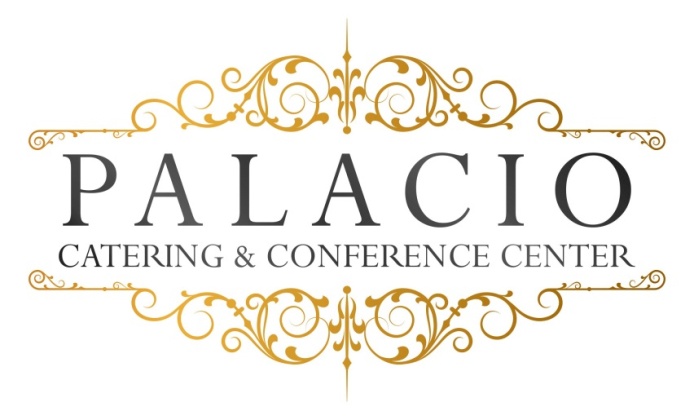 2016 cost per person$40.00++ Buffet, Saturdays $50.00++Choice of FishGrilled Salmon or Stuffed soleChoice of ChickenMarsala- Francaise- PiccattaChoice of pastaBolgnese- Pesto- ala vodka- AlfredoChoice of BeefRoast sirloin- sliced roast beefChef’s choice Starch and VegetableRolls and ButterHouse saladDesserts Chef’s choiceIced tea- lemonade- soda and or Coffee- tea -decaf